ПЛАН  МЕРОПРИЯТИЙ 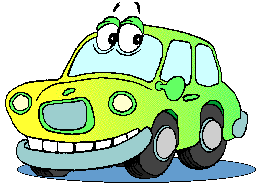 ПО ПРОФИЛАКТИКЕ  ДЕТСКОГО    ДОРОЖНО – ТРАНСПОРТНОГО    ТРАВМАТИЗМА№МероприятияСроки проведенияОтветственные1.Работа с педколлективом.Утверждение плана работы.СентябрьЗам.дир по ВР2.Совещание классных руководителей при заместителе директора по ВР по проведению месячника «Внимание, дети!» классный час  «Опасные забавы» или «Зимние каникулы»В течениегодаШкольный инспектор3.    Обеспечение качественного прохождения программного материала по ПДД с 1-10 классСентябрьЗам.дир по ВР4.    Обследование работы школы по каждому факту ДТПВ течениегодаЗам.дир по ВР,школьныйинспектор,кл. рук.5.    Работа с учащимися.    Комплектование отряда ЮИДЯнварьШкольныйинспектор6.«Минутки безопасности» В течениегодаКл. рук.начальных классов7.Конкурс рисунков.Март – апрельШкольный инспектор8.Районный конкурс «Безопасное колесо»МайШкольныйинспектор9.Классные часы «Уроки дорожных манер».В течениегодаШкольныйинспектор,   кл. рук.10.Классные часы «Учим правила, играя».В течениегодаШкольныйинспектор, кл. рук. начальных классов11.Конкурс рисунковВ течениегодаШкольныйинспектор,кл. рук.12.Выпуск плакатовВ течениегодаШкольныйинспектор13.Конкурс кроссвордовВ течениегодаШкольныйинспектор14.Конкурс сочинений «С места происшествия скрылся»В течениегодаУчитель русского языка, школьныйинспектор15.Недели безопасности перед каникуламиВ течениегодаАдминистрация,школьныйинспектор16.Работа с родителями.Классные родительские собрания «Перед тем, как выйти на улицу».Каждую четвертьКл. рук.17.Внутришкольный контроль. Состояние работы классных руководителей по изучению       ПДД В течение годаЗам.дир по ВР